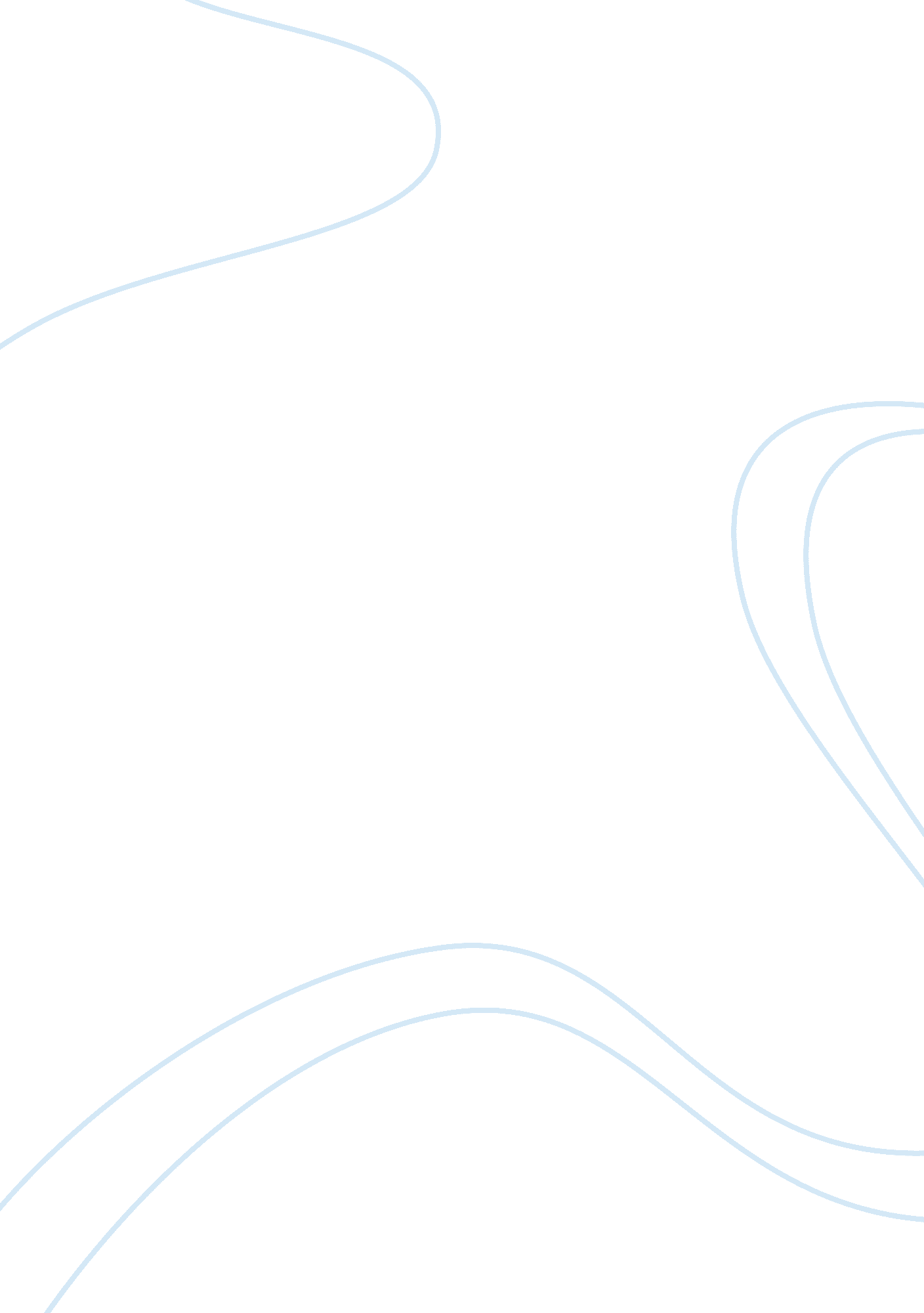 Juno by jason reitmanArt & Culture, Artists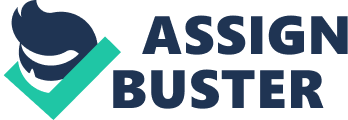 s 19 March Each year several movies are made but only a few manage to get the recognition that they deserve, Juno was released in the year 2007 and it was directed by Jason Reitman. The screenplay of the movie was very well appreciated and the movie also won an Academy Award for it, this was a great achievement. This paper will shed light upon how girlhood is presented in Juno, girlhood is really important in the movie because the lead actress’s role is of pivotal importance in the movie. 
The presentation of Juno is stereotypical in the movie but it is also different from the rest of the movies because Juno is also shown as a brave and an intelligent girl who works her way around the problem, the portrayal is certainly stereotypical in many instances but she is also shown very different from the rest of the women in the film. 
Juno is presented as a stereotypical woman when a friend of hers impregnates her, this was something really stereotypical. Unplanned pregnancy is the theme of this movie and the movie is stereotypical because this is what is happening in many parts of the world and there are so many people who think it is fine to use women, a responsible friend would not have done this to Juno and she would not have had to face so much trouble in her life once she got to know that she was pregnant. 
The stereotypical thinking changes when Juno somehow decides not to abort the child, this was a really big decision and she had to courage to make such a big decision and this is certainly not stereotypical. 
Abortion is presented as unthinkable and highly unreasonable, this is what the movie basically conveys to the audience but many people think very differently, many think that abortion is ethical and many have done it in the past and many more will go for it in the future also. Abortion is also used as a contraceptive by many people who are completely unaware of its ramifications on their health; they firmly believe ignorance is bliss. 
“ Indeed, as an anti-heroine who eschews fashion but sarcastically acknowledges that the school jocks are nonetheless hot for her " cute librarian look," Page said young Juno upends every possible Molly Ringwald or Amanda Bynes movie-teen archetype.” (Juno) 
To conclude it is very fair to say that Juno has been presented as a very brave woman which we do not get to see very often in movies and this is certainly not stereotypical, had it been any other woman she would have easily panicked upon knowing that she was pregnant but not Juno, Juno struck to her tasks and embraced pregnancy even though she was only a teenager and this is certainly different and unique, hence it is safe to conclude that the movie does not portray womanhood stereotypically. 
Works Cited 
Juno (2012). Juno Star Ellen Page Breaks Stereotypes in Anti-Heroine Roles. Web. Retrieved from: 